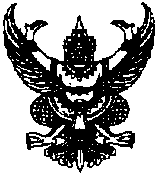 ประกาศองค์การบริหารส่วนตำบลนางหลงเรื่อง ประกาศผลผู้ชนะการจัดซื้อจัดจ้างหรือผู้ได้รับการคัดเลือกและสาระสำคัญของสัญญาหรือข้อตกลงเป็นหนังสือประจำไตรมาสที่ 4  (เดือน กรกฎาคม พ.ศ.2562 ถึง เดือน กันยายน พ.ศ.2562)  ------------------------------------------------		ตามพระราชบัญญัติการจัดซื้อจัดจ้างและการบริหารพัสดุภาครัฐ พ.ศ.2560 มาตร 66 วรรคหนึ่งประกอบมาตร 98 บัญญัติให้หน่วยงานของรัฐประกาศผลผู้ชนะการจัดซื้อจัดจ้างหรือผู้ที่ได้รับการคัดเลือกและสาระสำคัญของสัญญาหรือข้อตกลงเป็นหนังสือ ในระบบเครือข่ายสารสนเทศของกรมบัญชีกลางและของหน่วยงานของรัฐตามหลักเกณฑ์และวิธีการที่กรมบัญชีกลางกำหนด นั้น                   องค์การบริหารส่วนตำบลนางหลง จึงขอประกาศผลผู้ชนะการจัดซื้อจัดจ้างหรือผู้ได้รับการคัดเลือกและสาระสำคัญของสัญญาหรือข้อตกลงเป็นหนังสือ ตามเอกสารแนบท้ายประกาศนี้ 		                          ประกาศ  ณ วันที่  1   เดือน ตุลาคม  พ.ศ. 2562                                      (ลงชื่อ) พันตำรวจโท	  (สมศักดิ์   จันทร์มณี)	   นายกองค์การบริหารส่วนตำบลนางหลง